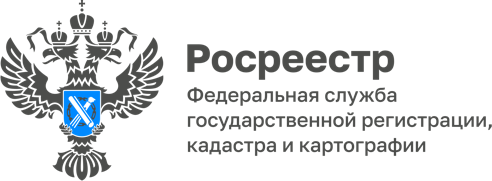 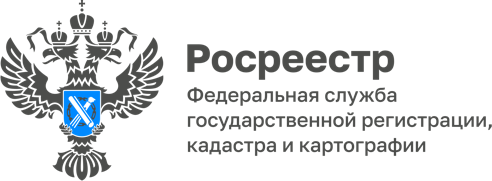 ПРЕСС-РЕЛИЗВ день защиты детей сотрудники алтайского Росреестра раздали около 500 информационных памяток родителям о правах несовершеннолетних в сфере недвижимости1 июня в день защиты детей сотрудники алтайского Росреестра раздавали родителям информационные памятки, а детям дарили шары и сладости.«Росреестр уделяет большое внимание тому, чтобы соблюдались права несовершеннолетних в сфере распоряжения имуществом. Сейчас, например, мы проводим Всероссийскую неделю правовой помощи детям, в рамках которой рассказываем вам о том, какие действия с недвижимостью в интересах подрастающего поколения можно совершать, а какие нет», - комментирует руководитель регионального ведомства Юрий Калашников. «Подрастающее поколение – наше главное богатство, это наша радость и будущая опора, которую мы должны любить всем сердцем и защищать всеми силами. Очень приятно, что Росреестром проводится такая акция», - говорит Тищенко Людмила Ивановна, бабушка Софии, с которой она пришла сегодня в парк на праздник. По итогам первых дней проведения Всероссийской недели правовой помощи детям Алтайский край вошел в топ регионов по количеству консультаций в сфере недвижимости.Вопросы, с которыми родители обратились в Росреестр:- вопрос: «Требуется ли нотариальное удостоверение сделки, если одна из сторон несовершеннолетние?»                     ответ: «Обязательное требование - обязательное нотариальное удостоверение договора купли-продажи, если собственником либо участником недвижимого имущества является несовершеннолетний. Несоблюдение нотариальной формы  сделки влечет ее ничтожность».    - вопрос: «Три года назад, втроем, с мужем и ребенком, купили дом 
с земельным участком (по 1/3 доле каждому). Объекты недвижимости в ипотеке 
у банка. Сейчас в семье появился второй ребенок и мы хотели бы, чтобы у него была своя доля в данном объекте».- ответ: «Да, материнский капитал можно использовать на приобретение жилья, а также на погашение ипотеки или ее части. Долю ребенку можно выделить по соглашению сторон, исходя из равенства долей в праве собственности. Поскольку сособственником квартиры является несовершеннолетний ребенок, наличие согласия органа опеки обязательно. Также необходимо получить согласие залогодержателя. Такой договор либо соглашение об определении долей подлежит обязательному нотариальному удостоверению».Об Управлении Росреестра по Алтайскому краюУправление Федеральной службы государственной регистрации, кадастра и картографии по Алтайскому краю (Управление Росреестра по Алтайскому краю) является территориальным органом Федеральной службы государственной регистрации, кадастра и картографии (Росреестр), осуществляющим функции по государственной регистрации прав на недвижимое имущество и сделок с ним, по оказанию государственных услуг в сфере осуществления государственного кадастрового учета недвижимого имущества, землеустройства, государственного мониторинга земель, государственной кадастровой оценке, геодезии и картографии. Выполняет функции по организации единой системы государственного кадастрового учета и государственной регистрации прав на недвижимое имущество, инфраструктуры пространственных данных РФ. Ведомство осуществляет федеральный государственный надзор в области геодезии и картографии, государственный земельный надзор, государственный надзор за деятельностью саморегулируемых организаций кадастровых инженеров, оценщиков и арбитражных управляющих. Подведомственное учреждение Управления - филиал ФГБУ «ФКП Росреестра» по Алтайскому краю. Руководитель Управления, главный регистратор Алтайского края - Юрий Викторович Калашников.Контакты для СМИПресс-служба Управления Росреестра по Алтайскому краюРыбальченко Елена +7 (3852) 29 17 3322press_rosreestr@mail.ruwww.rosreestr.ru656002, Барнаул, ул. Советская, д. 16